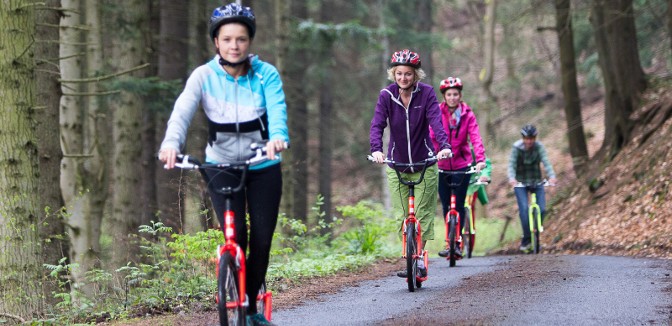 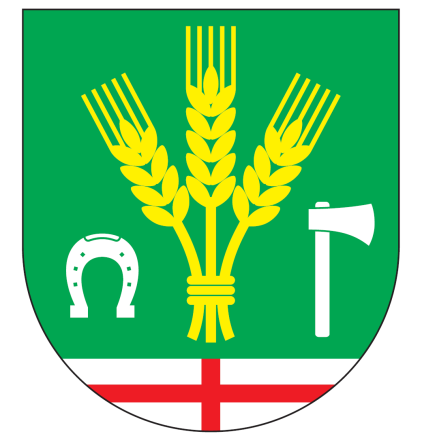 OBEC KÁMEN NABÍZÍ ZAPŮJČENÍ SPORTOVNÍCH KOLOBĚŽEKZapůjčení koloběžek je bezplatné. Ke koloběžkám je zapůjčována i helma. Kapacita je 10 koloběžek (6 pro dospělé, 4 pro děti).Pro jízdu na koloběžce doporučujeme sportovní oblečení a pohodlnou obuv.Zapůjčení možné domluvit na čísle: 606 116 850, či na emailu: ou@obec-kamen.czZapůjčení na adrese: Kámen 53, 582 42 Kámen (budova obecního úřadu)Projekt byl finančně podpořen Krajem Vysočina Fondem Vysočiny.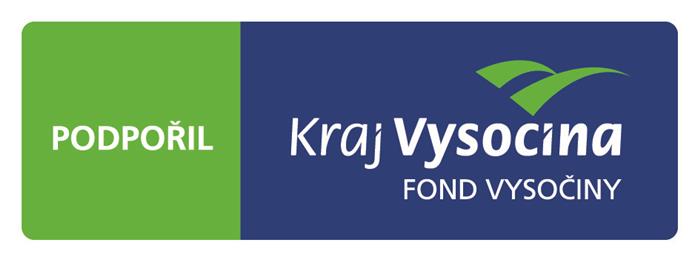 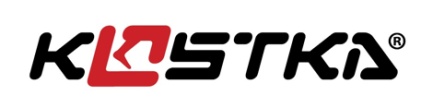 